ΕΛΛΗΝΙΚΗ ΔΗΜΟΚΡΑΤΙΑ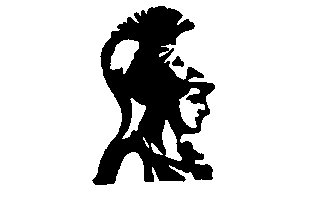 ΕΘΝΙΚΟ ΚΑΙ ΚΑΠΟΔΙΣΤΡΙΑΚΟΠΑΝΕΠΙΣΤΗΜΙΟ ΑΘΗΝΩΝΠΑΙΔΑΓΩΓΙΚΟ ΤΜΗΜΑ Δ.Ε.ΠΡΑΚΤΙΚΗ ΑΣΚΗΣΗ ΦΟΙΤΗΤΩΝ  ΣΤΟ …………. ΔΗΜΟΤΙΚΟ ΣΧΟΛΕΙΟ ΑΘΗΝΩΝΓΕΝΙΚΕΣ ΑΡΧΕΣ ΚΑΙ ΣΤΡΑΤΗΓΙΚΕΣ ΔΙΔΑΣΚΑΛΙΑΣ ΚΑΙ ΠΡΑΚΤΙΚΗ ΑΣΚΗΣΗ              ΕΞΑΜΗΝΟ: 6ο            ΑΚΑΔΗΜΑΪΚΟ ΕΤΟΣ: 2014-2015Συντονιστής Πρακτικής Άσκησης:   ……………………. ,      τηλ.: ………………….,      e-mail: …………………………ΔΙΔΑΣΚΑΛΙΕΣ Τ…. ΦΟΙΤΗΤ……      ………………………………………………………………Ο Διευθυντής Α/ΑΜΑΘΗΜΑΚΕΦΑΛΑΙΟΗΜΕΡΟΜΗΝΙΑΔΑΣΚΑΛΟΣΥΠΟΓΡΑΦΗ123456789101112131415